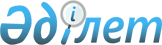 "Ғарыш қызметі саласындағы тексеру парағын бекіту туралы" Қазақстан Республикасы Инвестициялар және даму министрінің 2015 жылғы 22 желтоқсандағы № 1218 және Қазақстан Республикасы Ұлттық экономика министрінің 2015 жылғы 28 желтоқсандағы № 810 бірлескен бұйрығына өзгеріс енгізу туралыҚазақстан Республикасының Цифрлық даму, инновациялар және аэроғарыш өнеркәсібі министрінің 2022 жылғы 29 қарашадағы № 472/НҚ және Қазақстан Республикасы Ұлттық экономика министрінің м.а. 2022 жылғы 30 қарашадағы № 104 бірлескен бұйрығы. Қазақстан Республикасының Әділет министрлігінде 2022 жылғы 30 қарашада № 30864 болып тіркелді
      ЗҚАИ-ның ескуертпесі!
      Осы бірлескен бұйрық 01.01.2023 бастап қолданысқа енгізіледі
      БҰЙЫРАМЫЗ: 
      1. "Ғарыш қызметі саласындағы тексеру парағын бекіту туралы" Қазақстан Республикасы Инвестициялар және даму министрінің 2015 жылғы 22 желтоқсандағы № 1218 және Қазақстан Республикасы Ұлттық экономика министрінің 2015 жылғы 28 желтоқсандағы № 810 бірлескен бұйрығына (Нормативтік құқықтық актілерді мемлекеттік тіркеу тізілімінде № 12760 болып тіркелген) мынадай өзгеріс енгізілсін:
       көрсетілген бірлескен бұйрықпен бекітілген Ғарыш қызметі саласындағы тексеру парағы осы бірлескен бұйрыққа қосымшаға сәйкес жаңа редакцияда жазылсын.
      2. Қазақстан Республикасы Цифрлық даму, инновациялар және аэроғарыш өнеркәсібі министрлігінің Аэроғарыш комитеті Қазақстан Республикасының заңнамасында белгіленген тәртіппен:
      1) осы бірлескен бұйрықты Қазақстан Республикасының Әділет министрлігінде мемлекеттік тіркеуді;
      2) осы бірлескен бұйрық ресми жарияланғаннан кейін оны Қазақстан Республикасы Цифрлық даму, инновациялар және аэроғарыш өнеркәсібі министрлігінің интернет-ресурсында орналастыруды;
      3) осы бірлескен бұйрық мемлекеттік тіркелгеннен кейін он жұмыс күні ішінде Қазақстан Республикасы Цифрлық даму, инновациялар және аэроғарыш өнеркәсібі министрлігінің Заң департаментіне осы тармақтың 1) және 2) тармақшаларында көзделген іс-шаралардың орындалуы туралы мәліметтер ұсынуды қамтамасыз етсін.
      3. Осы бірлескен бұйрықтың орындалуын бақылау жетекшілік ететін Қазақстан Республикасының Цифрлық даму, инновациялар және аэроғарыш өнеркәсібі вице-министріне жүктелсiн.
      4. Осы бірлескен бұйрық 2023 жылғы 1 қаңтардан бастап қолданысқа енгізіледі және ресми жариялауға жатады.
      "КЕЛІСІЛДІ"Қазақстан РеспубликасыБас прокуратурасыныңҚұқықтық статистика және арнайыесепке алу жөніндегі комитеті Тексеру парағы
      _______ғарыш қызметі _______________________ саласында/аясында Қазақстан Республикасы Кәсіпкерлік Кодексінің 138-бабына сәйкес 
      _______________________________________________________________ қатысты 
      Бақылау субъектілерінің (объектілерінің) біртекті тобының атауы 
      Тексеруді/ профилактикалық бақылауды тағайындаған мемлекеттік орган ___________
      __________________________________________________________________________
      Бақылау субъектісіне (объектісіне) бару арқылы тексеруді/ 
      профилактикалық бақылауды тағайындау туралы акт
      __________________________________________________________________________
      №, күні 
      Бақылау субъектісінің (объектісінің) атауы_____________________________________
      __________________________________________________________________________
      Бақылау субъектісінің (объектісінің) (жеке сәйкестендіру нөмірі), бизнес-сәйкестендіру нөмірі ______________________________________________________________
      Орналасқан жерінің мекенжайы_______________________________________________      Лауазымды адам (-дар) __________________________________            _____________ 

      ауазымы                                     қолы 

      ________________________________________________________________________________

       тегі, аты, әкесінің аты (бар болған жағдайда) 

      Бақылау субъектісінің басшысы ___________________________             ______________

      лауазымы                               қолы 

      ________________________________________________________________________________

      тегі, аты, әкесінің аты (бар болған жағдайда)


					© 2012. Қазақстан Республикасы Әділет министрлігінің «Қазақстан Республикасының Заңнама және құқықтық ақпарат институты» ШЖҚ РМК
				
      Қазақстан Республикасы лттық  экономика министрінің м.а.

Т. Жаксылыков

      Қазақстан РеспубликасыныңЦифрлық даму,  инновациялар жәнеаэроғарыш өнеркәсібі министрі

Б. Мусин
Қазақстан Республикасы Ұлттық
экономика министрінің м.а.
2022 жылғы 30 қарашадағы №
104 мен Қазақстан
Республикасының Цифрлық
даму, инновациялар және
аэроғарыш өнеркәсібі министрі
2022 жылғы 29 қарашадағы
№ 472/НҚ Бірлескен бұйрыққа 
қосымшаҚазақстан Республикасы
Инвестициялар және даму
министрінің 2015 жылғы
22 желтоқсандағы № 1218 және
Қазақстан Республикасы
Ұлттық экономика министрінің
2015 жылғы 28 желтоқсандағы
№ 810 бірлескен бұйрығына
қосымшаНысан
№
Талаптар тізбесі
Талаптарға сәйкес келеді
Талаптарға сәйкес келмейді
1
2
3
4
1
Тиісті салада кемінде үш жыл жұмыс өтілімен лицензияланатын қызмет түрінің бейіні бойынша жеке тұлғада (дара кәсіпкерде) жоғары білімінің болуы
2
Ұйым басшысында жоғары білімінің және басшы лауазымында кемінде үш жыл жұмыс өтілінің болуы
3
Заңды тұлғаның штатында тиісті салада кемінде үш жыл жұмыс өтілімен лицензияланатын қызмет түрінің бейіні бойынша жоғары білімі бар мамандар құрамының кемінде 10%-ының болуы
4
Меншік құқығында немесе өзге заңды негізде техникалық-өндірістік базасының (үй-жайлардың немесе арнайы зертханалық немесе стенділік немесе өндірістік немесе технологиялық немесе сынақтық және өлшегіш жабдықтың немесе бақылау-тексеру аппаратурасының) болуы
5
Жобаның мақсаты, өндіріс өрістетілетін немесе қызметтер көрсетілетін аумақ, мәлімделген жұмыстардың орындалуын қамтамасыз ететін техникалық процестің сипаттамасы көрініс тапқан техникалық жобаның болуы